Minutes of  ordinary  meeting of Wallington Demesne Parish Council  held at Cambo Village Hall on Monday 22nd July 2019 commencing at 730pmThose Present:	J Ballantine (Chairman), E Green, D Cowan, A Robson, V Bland, C Hughes, C Miller (Clerk)2019/48	Apologies for absenceS Richards, D Dexter, A Teasdale (Northumbria Police), G Sanderson (County Cllr)2019/49	Declarations of Members interestsThere were no Declaration of Members Interests.2019/50	Co-option VacanciesTwo person’s had applied to join the Parish Council, D Cowan proposed V Bland be co-opted, A Robson seconded, all in agreement.  J Ballantine proposed C Hughes be co-opted, D Cowan seconded, all in agreement.  2019/51	Opportunity for members of the public to raise any matter on the agendaThere were no matters raised by members of the pubic.2019/52	Minutes of the meeting held on Monday 20th May 2019The minutes of the previous meeting held on Monday 20th May 2019 were accepted as a true record.2019/53	Matters arising from previous meeting held on Monday 20th May 2019Fibre optic broadband: C Hughes had attended B4NTR  meeting and it appeared Scots Gap had not reached the quota for expression of interests for the alternative broadband service, however E Green had information the quota for Wallington Demesne Parish had now been reached.Lampost at Oakford: National Trust were to look into the permission needed to remove the utility posts.  J Ballantine to liaise with National Trust regarding location of posts.Cambo seat: Seat being constructed.Cambo school car park: To be taken off agenda.Defibrillator signage at Wallington: National Trust would be able to fit signage, once planning permission received.Grasscutting, Oakford: Karbon Homes had stated there were no empty bungalows at Oakford, however there is a property with a tenant currently absent and whose responsibility it is to cut the grass, therefore Karbon Homes would not be carrying out any grasscutting at the property.2019/54	NCC Update – County Cllr had emailed info below:In June County Council agreed to declare a climate change "emergency" and had committed to reduce the Councils carbon footprint by 50% by 2025 and to work with Government to achieve carbon neutrality for the County as a whole by 2030.   They hope to introduce a pilot kerbside glass recycling trial this year and continuing to work on  County Hall refurbishment programme and the new school nearby.Parks improvement programme proceeding well.New car park at Morpeth station should be open in October for new train services starting in mid-December.The annual Love Northumberland awards are now open.2019/55	Police UpdateNothing to report.2019/56	Reports from representatives at outside meetingsCambo School: Ten children had reached the age of leaving first school; school to reopen 4/9/19 whereby 47 pupils would be in main school; pigs had left the school.Cambo Village Hall: Nothing to report, C Hughes willing to report back, being a regular user of the facilities.Middleton Hall:  Tenders had gone out for hall extension works, and it was hoped the building would be kept open whilst refurbishment being carried out.Wallington F.C: Sponsored walk had raised £2,000 for the club; grant to replace handrail had been submitted, and sponsor boards would be hung on this and removed whilst grasscutting carried out; club had been loaned a sweeper to help with pitch maintenance; container to be re-painted.  2019/57	Financial Matters2019/57/01	Payments for authorisation: C Miller – June, July salary & expenses – £438.97HMRC – PAYE on above - £2.00National Trust – rent for football ground - £180.00Middleton & Todridge Village Hall – meeting room rent 20.5.19 - £20.00; defibrillator training 28.1.19 - £20.002019/58	Planning 2019/58/01	Planning Applications received19/01703/LBC & 19/01704/LBC – Pele House, Cambo – no objections.19/01958/FUL – Construction of new garage/workshop building, old nursery track from Scots Gap to West Grange bungalow – no objections.19/02077/FUL – Single storey rear extension, replace flat roof, new cladding to part of existing property, old nursery, Scots Gap – no objections.2019/59	Neighbourhood Management – to report/update on action regarding issues within the parishCorrespondence had been received from a resident of Oakford who had been contacted by the owner of their home regarding debris in the garden, and stating a complaint had been made by the Parish Council, however this had not occurred, and J Ballantine would inform the tenant of this.2019/60	Local Transport Plan Programme 2020-21Requests for 2019-2020 being traffic calming measures at Wallington Hall, and speed reduction at Scots Gap which had not been included in the plan, and speed reduction Middleton village, which had been included in the plan. On a related issue, hedging at Cambo near to old National Trust requires maintenance, and which could alleviate danger to pedestrians on bridge, Clerk to report to National Trust.  J Ballantine suggested reduction of 30mph to 20mph zone near to Cambo school be included.   Footpath between Oakford and Doctor’s in disrepair, and which could also be included in 2020-2021 requests, with third request to be confirmed at next meeting.   Signposts within parish, being T junction sign opposite Willow Park, and sign on left hand side at Wallington bridge lying flat – Clerk to report to County Councillor2019/61	CorrespondenceCPRE newsletter. 2019/62	Urgent BusinessThere was no urgent business.2019/63	Date of Next MeetingThe next meeting of Wallington Demesne Parish Council will be held on Monday 23rd September 2019 commencing 730pm in Middleton Village Hall.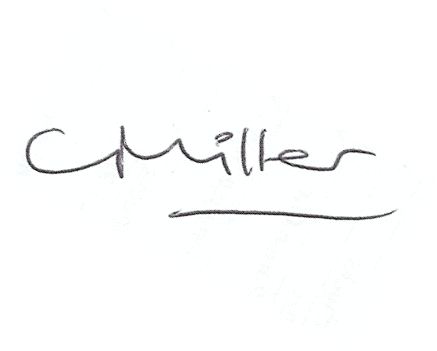 Claire MillerParish ClerkThe meeting closed at 815pm.